Sacrament Preparation sessions for  Grades 3-5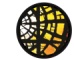 Confirmation and First Holy Communion begins either Saturday, Jan. 8 OR Tuesday, Jan. 11, 2022As parents, through our baptisms, we are called to be Jesus’witnesses in our own time and place, especially to the children that God has given us to raise in the Catholic Faith.If your child has been baptized Catholic, has received the Sacrament of Reconciliation, and is in the 3rd Grade – the recommended age for the restored order of sacraments for the Diocese of Gaylord – you are called to help your child grow and learn through the Sacraments of Confirmation and First Eucharist.  -- Please note that there are options; the same lesson that is on a Saturday morning will be given the following Tuesday evening and classes are identified with session numbers.  Participants must attend all 5 Sessions plus the Retreat.Please choose the one class day/time that works best for your family for each Session--All Sessions are held in the St. Francis Parish Hall 2Session 1   Saturday, January 8 (10:00-11:30 a.m.)orTuesday, January 11 (6:00-7:30 p.m.)Session 2   Saturday, January 22 (10:00-11:30 a.m.)orTuesday, January 25 (6:00-7:30 p.m.)(No Sessions in February due to Leader’s Schedule)Session 3   Saturday, March 12 (10:00-11:30 a.m.)orTuesday, March 15 (6:00-7:30 p.m.)Session 4   Saturday, March 19 (10:00-11:30 a.m.)orTuesday, March 22 (6:00-7:30 p.m.)Session 5   Saturday, April 23 (10:00-11:30 a.m.)orTuesday, April 26 (6:00-7:30 p.m.)Retreat for ALL participants - Saturday, April 30 – 10:00am – 12:00noon - Parish Hall 2 & 3Practice for Sacraments: TBD – Thursday before celebrationCelebration of Sacraments -TBD by Bishop’s OfficeRegistration forms are available online at www.sfparish.org under theFaith Formation drop down menu under Sacrament Preparation.Questions? Call Cheryl Lee at the Faith Formation Office (231) 947-4620 ext. 222